目	录第一部分 部门概况一、主要职能二、部门机构设置及决算单位构成情况三、2021年度主要工作完成情况第二部分 2021年度部门决算表一、收入支出决算总表二、收入决算表三、支出决算表四、财政拨款收入支出决算总表五、财政拨款支出决算表（功能科目）六、财政拨款基本支出决算表（经济科目） 七、一般公共预算支出决算表（功能科目）八、一般公共预算基本支出决算表（经济科目）九、一般公共预算“三公”经费、会议费、培训费支出决算表十、政府性基金预算支出决算表十一、国有资本经营预算支出决算表十二、一般公共预算机关运行经费支出决算表十三、政府采购支出决算表第三部分 2021年度部门决算情况说明第四部分 名词解释第一部分 部门概况一、主要职能（1）贯彻、执行国家、省、市有关服务业、商贸、对外贸易、国际经济投资与合作的法律法规和具体政策，拟订相关地方规范性文件并组织实施。（2）拟订全市商贸发展战略和中长期发展规划，编制年度目标和工作计划，提出政策建议和调控措施并组织实施；参与拟订全市服务业发展战略和中长期发展规划；调控和监测全市商贸运行状况，发布市场信息；研究经济全球化以及现代商贸发展方向，实施全市商贸市场体系、大宗产品批发市场和城市商业网点规划建设，指导城乡商贸服务业发展和社区商贸服务业规划建设，推进农村市场体系和现代流通网络工程建设；研究现代流通发展方向，推动流通标准化和连锁经营、物流配送等现代流通方式的发展，拟订电子商务发展的标准、政策、规则，并做好相应推进工作。（3）承担消费品市场调控和重要生产资料流通管理，调查分析商品价格信息，进行市场预测预警和信息引导；负责建立健全生活必需品市场供应应急管理体制机制，按分工负责重要消费品储备管理和市场调控工作；牵头协调整顿和规范市场经济秩序，拟订规范市场运行、流通秩序的相关政策措施，牵头商贸行政综合执法，推动商贸领域信用建设；加强商业特许经营许可管理，按有关规定对成品油流通进行监督管理。（4）负责全市进出口贸易管理，拟订促进外贸增长方式转变的政策措施，编制年度进出口目标和工作计划；负责协调、管理进出口许可证申请报批；管理加工贸易；联络协调涉外部门解决外贸出口中的有关问题；推广电子商务；负责国际市场开拓，组织参加国际、国内重要进出口贸易交易会、展销会。推进全市外贸企业国际标准的贯彻和创国际品牌工作。（5）按照国家对外技术贸易政策，推进技术贸易发展地方规划及其政策的制定，负责技术进出口项目的转报，承担技术进出口市场开拓与协调管理工作落实技术和成套设备进出口政策，依法监督全市技术引进、设备进口、国家限制出口技术的工作；按照分工开展国际商务领域知识产权保护工作，探索和研究服务贸易领域对外开放工作。承担机电产品进口管理，按照国家机电产品进出口管理的方针政策和法规，拟订全市机电产品进出口规划和年度计划，拟订机电产品出口的地方规范性文件；负责机电产品进口国际招标，经营者备案登记工作，推进重要机电产品出口基地建设。（6）负责公平贸易工作，承担协调全市反倾销、反补贴、保障措施的应对事务；建立公平贸易预警机制，组织产业损害调查，指导协调产业安全应对工作，参与开展反垄断调查，承办有关行政复议和行政应诉工作。（7）负责指导、协调、管理全市利用外资工作，拟订和执行我市利用外资的地方规范性文件，参与拟订全市外商投资的发展战略和中长期规划；协同编制我市招商引资宣传资料，负责外商直接投资项目的审批或报批；审核、上报国家规定的限额以上、限制投资和涉及配额、许可证管理的外商投资企业的设立；审核外商投资项目的合同、章程及其变更；监督检查外商投资企业执行有关法律法规和合同、章程的情况，并协调解决有关问题；负责市利用外资管理委员会日常工作；指导和规范对外招商引资活动，指导投资促进工作。（8）牵头拟订全市服务外包产业发展规划、措施及相关政策建议；跟踪全球服务外包产业发展信息，加强与国家商务部、省商务厅、无锡市及国内外相关组织的联系联络工作，推进服务外包示范区和集聚园区建设；协调组织服务外包产业重大招商活动，推动服务外包产业重点项目的落实；协调服务外包人才培训和协作机制推进；协助服务外包企业资格认定、考核奖励和国际认证工作。（9）协调、指导、服务全市各类开发区、特色产业园区建设发展工作；组织、指导、协调全市开发区的招商引资、项目推进和园区建设；负责开发区的统计分析。（10）指导、监督和管理全市对外投资和经济合作业务；核准、报批企业在境外投资开办企业和机构（金融企业除外）；核准对外承包工程企业经营资质，初审对外劳务合作、境外就业经营资质；负责对外承包工程、劳务合作、境外就业项目审查和外派劳务招收备案；承担对外援助和接受国际援助项目的归口管理；推进对外经济合作的促进和服务体系建设。（11）负责全市商务团组出国（境）审核；管理全市海外经贸网络；负责局驻海外经贸代表机构队伍建设、人员选派和管理；指导全市商贸队伍加强业务建设。（12）协调商检、海关、质检、银行、外汇、出口信用保险与商务工作有关的事项；指导有关协会、商会、学会的工作。（13）承办市政府交办的其他事项。二、部门机构设置及决算单位构成情况1.根据部门职责分工，本部门内设机构包括办公室、外国投资科、对外贸易科、外经合作科，口岸管理科、贸易市场科、电子商务科、安全生产监督管理科、组织人事科、财务管理科。本部门下属单位包括:江阴市服务业发展中心、江阴市商贸管理办公室、江阴市投资促进中心。2.从决算单位构成看，纳入本部门2021年部门汇总决算编制范围的预算单位共计4家，具体包括：江阴市商务局本级、江阴市服务业发展中心、江阴市商贸管理办公室、江阴市投资促进中心。三、2021年度主要工作完成情况（一）坚持破立并举，践行招商引资“新理念”一是深化改革优机制。组建市产业发展中心有限公司，推动投资促进中心实体运行。在北上深国内重点城市和日韩德以境外重点地区设立招商驻点，立足长三角一体化、锡澄一体化，以国际化理念和国际化标准来开展项目招引。搭建市级招商信息平台，实现项目全周期规范化管理。先后在京沪深组织4场较大规模推介活动，成功举办“2021江阴经贸洽谈会”，全面展示江阴形象，一大批新兴产业项目完成签约。二是产业布局优能级。引进创新发展基金，签约设立总规模50亿元霞客新兴产业发展基金，借助专业智囊团队，专注引入集成电路、生物医药、新能源、高端装备等领域优质项目，推动落户霞客湾科学城、绮山湖科创谷。加快“345”现代产业布局，全年签约项目299个，总投资2175.53亿元，其中“45”产业项目226个，50亿以上项目12个，超百亿项目2个。三是资源统筹优要素。依托市招商护商领导工作小组，统筹招商引资和项目推进涉及的各类要素，梳理全市“十三五”期间用地产业项目进行，摸排全市城镇开发边界内可用地块资源，开展产业项目全流程全要素靶向调研。起草《江阴市工业园区升级改造招商项目扶持办法》《关于项目异地落户利益共享的实施意见》《2021江阴市招商引资专项考核办法》，引导镇街园区有针对性地开展重大项目招引。（二）聚焦主责主业，拓展开发开放“新格局”一是利用外资渠道拓宽。启动中日、中韩“服贸通”数据专线建设，紧盯中芯长电、前晨汽车、双良国际贸易等重大外资项目，深入走访调研，主动服务协调，鼓励外资企业以利润再投资、进口设备出资、债转股等方式增资扩股。开展外资企业年报“双随机、一公开”检查，落实外商投资信息报告制度。对重大项目“一事一议”，信息资源共享，同步申报审批，加快办理进程，推动外资到账。完成上报实际使用外资9.71亿美元，全市累计新批外商投资项目91个，同比增加26个。新批协议注册外资超3000万美元以上重大外资项目21个、投资总额超亿美元项目11个，同比分别增加8个、3个。世界500强企业华润集团、国药集团、中化集团在澄新设3个外资企业。二是对外贸易持续复苏。兑付各级外贸稳增长扶持资金898个项目共8118.68万元，出口信用保险统保覆盖152家中小外贸企业，承保保额13.22亿美元，组织企业参加广交会、进博会等各类专业展会，1家企业获评广交会出口产品设计奖“CF奖银奖”。29个品牌获评“2021—2022年度无锡市重点培育和发展的国际知名品牌”，2家企业获评省服务贸易重点企业。新兴市场出口增势良好，对东盟、印度、“一带一路”沿线国家出口增幅均远高于无锡平均增幅。全年完成进出口总额233.2亿美元，增长21.9%。三是外经合作活力充沛。健全境外风险防控机制，举办中国企业“走出去”风险发布会暨江阴企业“走出去”政策宣介会，指导企业建立境外安全生产管理制度和应急预案，提升企业境外风险防范能力。密切关注东道国当地疫情发展情况，全面开展境外企业新冠疫情调查，落实属地责任，严格执行疫情“零报告”制度，做好疫情期间在外人员信息管理工作。贝德集团投资800万美元在老挝建厂，鑫宝利金属制品成功并购英国宝力金属公司，名华模塑墨西哥项目增资6000万美元，海澜之家增资马来西亚、新加坡、泰国、越南项目超1903万美元，远景AESC计划在英国和法国投资建设新的电池工厂。全市备案境外投资项目28个，完成对外直接投资7.36亿美元。（三）畅通内外循环，培育产业转型“新动能”一是服务业稳中再提质。强化政策措施，深化“两业”融合，支持服务业做大做强、攀高攀优，长三角钢铁、金桥化工、大经供应链等10家企业入围中国服务业企业500强；华宏科技、法尔胜、双良节能3家企业，高新区特钢新材料产业集群和临港经济开发区获评2021年无锡市先进制造业和现代服务业深度融合试点单位。南理工工业互联网研究院建成投运，并被列入2021年省重大项目，海华嘉豪物流被评为4A级物流企业。海澜智云、博丞康养、秋毫检测3家企业获得384万元省级现代服务业扶持资金。全年完成服务业投入501.8亿元（位列无锡第1），同比增长10.4%。二是促消费潜能再释放。启动2021“吃吃白相相”江阴消费季，围绕“探春、品夏、觅秋、暖冬”四大主题，开展线上线下促销活动，释放消费潜力。积极响应2021无锡太湖（金秋）购物节，专门设立“教我如何不想她”展示馆充分展现江阴城市魅力，打造特色消费圈，助力无锡创建国际消费中心城市。举办“2021江阴外贸产品直销节”，近30家本土家企业百种商品参与直销活动，实现销售额超200万元。积极推动消费扶贫，设立江阴万舜云商延川和大美新疆特产食品店霍城2个对口扶贫站点，助力延川、霍城等对口援建。全年完成社会消费品零售总额704.84亿元，同比增长4.4%。三是新业态风好再扬帆。组织12家企业参加中国国际电子商务博览会，并首次设立江阴馆，国家电子商务进农村综合示范项目建设顺利通过商务厅绩效评价，江阴电商进农村综合示范工作在全省作经验交流。跨境电商“三区一仓”载体功能进一步提升，别样海外购、大龙网、辉采等多家重点跨境头部企业注册落地，澄江跨境产业园获评“2021-2022年度江苏省电子商务示范基地（园区）”，江阴综保区跨境电商产业园、澄江跨境产业园、云蝠跨境电商产业园3家被认定为省级跨境电子商务产业园。海澜之家、传澄电子2家企业获评省级数字商务企业。（四）扛起责任担当，打造服务民生“新地标”一是狠抓疫情防控不松劲。按照“外防输入，内防反弹”要求，建立常态化防控机制，组织对全市174家重点商业场所开展检查督查，确保防控措施有效落实。制定保供应急预案，保障生活必需品等物资稳定供应。组建口岸涉外疫情防控工作专班，贯彻落实各级关于口岸涉外疫情防控要求，对22家开放码头企业开展全覆盖检查，对靠泊的外轮实行“一企一策”“一船一档”。规范进口非冷链集装箱消杀，坚持“管得住、放得开”两手抓，科学规范防控流程，成功处置多起外籍轮船靠岸问题。二是保障安全生产不动摇。牵头成立商业场所安全专委会，制定印发《商业场所安全专业委员会工作规则》《市商务领域安全生产工作要点》，定期召开专委会成员会议。严格落实“党政同责，一岗双责”，深入开展安全“五进”“百团进百万企业千万员工”等各类宣传活动，落实重点商业场所常态化联合检查，累计排查整改餐饮燃气隐患2256个。积极推进成品油市场综合整治，牵头相关部门查处各类案件161起。深度参与江苏省安全发展示范城市创建和全国文明典范城市创建，全力保障创建工作圆满完成。三是服务口岸通关不懈怠。组织口岸查验单位、电子口岸公司赴广州海关学习交流，学习借鉴先进经验做法，优化口岸通关流程和作业方式，提升口岸系统化服务效能。联合物流码头继续临时启用对外开放，全力支持稳外资稳外贸。5号码头二期3号泊位和兴澄储运码头2号泊位顺利完成省级开放验收，全市口岸开放泊位增至42个，其中万吨级泊位40个。（五）全面从严治党，彰显商务队伍“新形象”一是旗帜鲜明讲政治。坚持把学习贯彻习近平新时代中国特色社会主义思想作为首要政治任务，学原文、读原著、悟原理，重点抓好习近平视察江苏时的重要讲话精神、省市委全会精神、宪法等法律和权威读本的学习，及时学习领会最新指示要求，不断提高政治觉悟和政治能力，以对新思想新论断的深刻领悟统领指导商务工作。全面加强对意识形态工作的领导、引导和管理，落实网络意识形态工作责任制，及时更新、丰富“江阴商务”公众号政策信息，根据受众需求增加相关模块功能，发挥好宣传主阵地作用。二是固本强基建堡垒。推动组建江阴口岸党建联盟，政府机关、口岸单位、代理公司、开放码头等口岸系统各类成员20家单位成功签约，同步发布“星火接力争做党史领学人”项目，引导广大党员干部当先锋作表率，围绕“六联六共”开启党建崭新篇章。依托“无锡先锋”党建平台，每月落实主题党日，通过理论中心组示范带动学、红色基因传承实践学、“三会一课”融会贯通学，不断强化党员党性意识。注重将党史学习教育与实际工作深度结合，深入走访调研，准确把握需求，开展“我为企业解难题”活动，排出“我为群众办实事”项目，切实解决企业痛点难点，把党史学习成效升华成为民服务、为民解忧的生动实践。三是严管厚爱促担当。贯彻执行民主集中制，对于重要事项决策、干部任用、大额资金使用，严格按照党委议事规则，实行集体决策、末位表态。认真抓好巡察问题整改落实，制定下发《市委第四巡察组巡察市商务局党委反馈意见整改工作方案》，对巡察反馈存在的3方面10大类27个具体问题，细化制定79条整改措施，明确整改完成时限，逐一对账销号。切实履行“一岗双责”，组织开展“510”廉政教育活动，通过参观廉政基地、开展廉政谈话、听取廉政讲座，提高警示教育的针对性和实效性，廉政视频《抉择》和廉政照片《廉政进商场》获“江上清风”影像创作大赛优秀奖作品。第二部分江阴市商务局2021年度部门决算表注：本表反映本年度的总收支和年末结转结余情况。本表金额单位转换时可能存在尾数误差。注：本表反映本年度取得的各项收入情况。本表金额单位转换时可能存在尾数误差。注：本表反映本年度各项支出情况。本表金额单位转换时可能存在尾数误差。注：本表反映本年度一般公共预算财政拨款、政府性基金预算财政拨款和国有资本经营预算财政拨款的总收支和年末结转结余情况。本表金额单位转换时可能存在尾数误差。注：本表反映本年度一般公共预算财政拨款、政府性基金预算财政拨款和国有资本经营预算财政拨款支出情况。本表金额单位转换时可能存在尾数误差。注：本表反映本年度一般公共预算财政拨款、政府性基金预算财政拨款和国有资本经营预算财政拨款基本支出情况。本表金额单位转换时可能存在尾数误差。注：本表反映本年度一般公共预算财政拨款支出情况。本表金额单位转换时可能存在尾数误差。注：本表反映本年度一般公共预算财政拨款基本支出情况。本表金额单位转换时可能存在尾数误差。相关统计数：注：本表反映本年度一般公共预算“三公”经费、会议费和培训费支出情况。其中，预算数为全年预算数，反映按规定程序调整后的预算数；决算数是包括当年一般公共预算财政拨款和以前年度结转资金安排的实际支出。本表金额单位转换时可能存在尾数误差。注：本表反映本年度政府性基金预算财政拨款支出情况。本表金额单位转换时可能存在尾数误差。注：本表反映本年度国有资本经营预算财政拨款支出情况。本部门无国有资本经营预算支出决算，故本表为空。注：“机关运行经费” 指行政单位（含参照公务员法管理的事业单位）使用一般公共预算安排的基本支出中的日常公用经费支出，包括办公及印刷费、邮电费、差旅费、会议费、福利费、日常维修费、专用材料及一般设备购置费、办公用房水电费、办公用房取暖费、办公用房物业管理费、公务用车运行维护费及其他费用。本表金额单位转换时可能存在尾数误差。注：政府采购支出信息为单位纳入部门预算范围的各项政府采购支出情况。本表金额单位转换时可能存在尾数误差。第三部分 2021年度部门决算情况说明一、收入支出决算总体情况说明2021年度收入、支出决算总计32,869.31万元。与上年相比，收、支总计各减少325.23万元，减少0.98%。其中：（一）收入决算总计32,869.31万元。包括：1.本年收入决算合计21,537.4万元。与上年相比，增加45.87万元，增长0.21%，变动原因：住房保障收入增加。2.使用非财政拨款结余0万元。与上年决算数相同。3.年初结转和结余11,331.91万元。与上年相比，减少371.1万元，减少3.17%，变动原因：上年度用于基建项目支出。（二）支出决算总计32,869.31万元。包括：1.本年支出决算合计22,489.06万元。与上年相比，增加643.13万元，增长2.94%，变动原因：基建项目支出增加。2.结余分配0万元。与上年决算数相同。3.年末结转和结余10,380.25万元。结转和结余事项：主要为基建项目资金。与上年相比，减少968.36万元，减少8.53%，变动原因：用于基建项目支出。二、收入决算情况说明2021年度本年收入决算合计21,537.4万元，其中：财政拨款收入21,537.4万元，占100%；上级补助收入0万元，占0%；财政专户管理教育收费0万元，占0%；事业收入（不含专户管理教育收费）0万元，占0%；经营收入0万元，占0%；附属单位上缴收入0万元，占0%；其他收入0万元，占0%。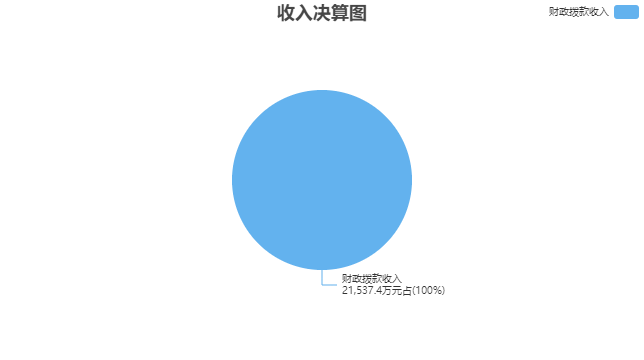 三、支出决算情况说明2021年度本年支出决算合计22,489.06万元，其中：基本支出2,865.59万元，占12.74%；项目支出19,623.47万元，占87.26%；上缴上级支出0万元，占0%；经营支出0万元，占0%；对附属单位补助支出0万元，占0%。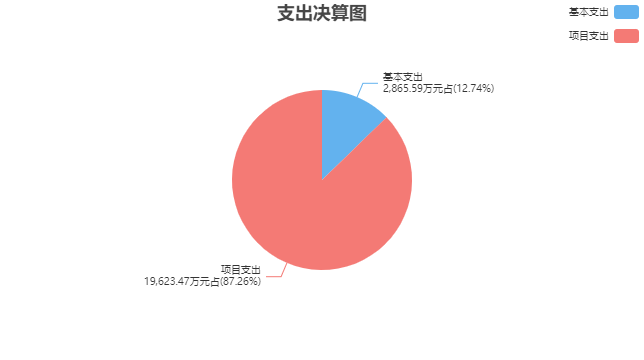 四、财政拨款收入支出决算总体情况说明2021年度财政拨款收入、支出决算总计32,869.31万元。与上年相比，收、支总计各减少325.23万元，减少0.98%，变动原因：上年度基建项目支出导致年初结转结余数减少。五、财政拨款支出决算情况说明财政拨款支出决算反映的是一般公共预算、政府性基金预算和国有资本经营预算财政拨款支出的总体情况，既包括使用本年从本级财政取得的财政拨款发生的支出，也包括使用上年度财政拨款结转资金发生的支出。2021年度财政拨款支出决算22,489.06万元，占本年支出合计的100%。与2021年度财政拨款支出年初预算11,165.89万元相比，完成年初预算的201.41%。其中：（一）一般公共服务支出（类）1.商贸事务（款）行政运行（项）。年初预算950.43万元，支出决算868.93万元，完成年初预算的91.42%。决算数与年初预算数的差异原因：人员调出，人员经费减少。2.商贸事务（款）一般行政管理事务（项）。年初预算98.2万元，支出决算98.2万元，完成年初预算的100%。决算数与年初预算数相同。3.商贸事务（款）招商引资（项）。年初预算144万元，支出决算86.91万元，完成年初预算的60.35%。决算数与年初预算数的差异原因：疫情影响，招商引资活动减少。4.商贸事务（款）事业运行（项）。年初预算1,028.39万元，支出决算936.98万元，完成年初预算的91.11%。决算数与年初预算数的差异原因：人员减少。5.商贸事务（款）其他商贸事务支出（项）。年初预算454.5万元，支出决算3,047.44万元，完成年初预算的670.5%。决算数与年初预算数的差异原因：追加总部经济、海关经费等专项。6.其他一般公共服务支出（款）其他一般公共服务支出（项）。年初预算76.7万元，支出决算76.7万元，完成年初预算的100%。决算数与年初预算数相同。（二）社会保障和就业支出（类）1.行政事业单位养老支出（款）机关事业单位基本养老保险缴费支出（项）。年初预算147.6万元，支出决算143.85万元，完成年初预算的97.46%。决算数与年初预算数的差异原因：人员减少，养老保险缴费支出减少。2.行政事业单位养老支出（款）机关事业单位职业年金缴费支出（项）。年初预算73.8万元，支出决算69.94万元，完成年初预算的94.77%。决算数与年初预算数的差异原因：人员减少，职业年金缴费支出减少。3.临时救助（款）临时救助支出（项）。年初预算0万元，支出决算3.18万元，（年初预算数为0万元，无法计算完成比率）决算数与年初预算数的差异原因：追加阳光扶贫救助资金。4.其他社会保障和就业支出（款）其他社会保障和就业支出（项）。年初预算0万元，支出决算72.33万元，（年初预算数为0万元，无法计算完成比率）决算数与年初预算数的差异原因：其他社保由一般公共服务支出调整为其他社会保障和就业支出。（三）卫生健康支出（类）公共卫生（款）重大公共卫生服务（项）。年初预算0万元，支出决算2.5万元，（年初预算数为0万元，无法计算完成比率）决算数与年初预算数的差异原因：追加疫情防控专项资金。（四）城乡社区支出（类）1.城乡社区环境卫生（款）城乡社区环境卫生（项）。年初预算0万元，支出决算4.81万元，（年初预算数为0万元，无法计算完成比率）决算数与年初预算数的差异原因：追加文明城市环境整治专项资金。2.国有土地使用权出让收入安排的支出（款）征地和拆迁补偿支出（项）。年初预算0万元，支出决算1,314.25万元，（年初预算数为0万元，无法计算完成比率）决算数与年初预算数的差异原因：基建项目使用上年结转资金支出。3.其他城乡社区支出（款）其他城乡社区支出（项）。年初预算326.04万元，支出决算326.03万元，完成年初预算的100%（该占比四舍五入后为100%）。决算数与年初预算数基本持平。（五）交通运输支出（类）公路水路运输（款）其他公路水路运输支出（项）。年初预算3,340万元，支出决算603万元，完成年初预算的18.05%。决算数与年初预算数的差异原因：口岸发展专项资金调整为其他商业流通事务支出。（六）商业服务业等支出（类）1.商业流通事务（款）其他商业流通事务支出（项）。年初预算0万元，支出决算3,328.15万元，（年初预算数为0万元，无法计算完成比率）决算数与年初预算数的差异原因：口岸发展专项资金调整为其他商业流通事务支出。2.涉外发展服务支出（款）其他涉外发展服务支出（项）。年初预算2,304万元，支出决算8,569.07万元，完成年初预算的371.92%。决算数与年初预算数的差异原因：上级下达商务发展专项资金等。3.其他商业服务业等支出（款）服务业基础设施建设（项）。年初预算0万元，支出决算431.82万元，（年初预算数为0万元，无法计算完成比率）决算数与年初预算数的差异原因：上级下达省现代服务业发展专项资金。4.其他商业服务业等支出（款）其他商业服务业等支出（项）。年初预算1,602万元，支出决算1,786.12万元，完成年初预算的111.49%。决算数与年初预算数的差异原因：电商项目使用上年结转资金。（七）住房保障支出（类）1.住房改革支出（款）住房公积金（项）。年初预算153万元，支出决算175.11万元，完成年初预算的114.45%。决算数与年初预算数的差异原因：公积金基数调整。2.住房改革支出（款）提租补贴（项）。年初预算318.45万元，支出决算359.74万元，完成年初预算的112.97%。决算数与年初预算数的差异原因：公积金基数调整。3.住房改革支出（款）购房补贴（项）。年初预算148.77万元，支出决算168.41万元，完成年初预算的113.2%。决算数与年初预算数的差异原因：公积金基数调整。（八）其他支出（类）其他支出（款）其他支出（项）。年初预算0万元，支出决算15.6万元，（年初预算数为0万元，无法计算完成比率）决算数与年初预算数的差异原因：上级下达免除查验没有问题外贸企业吊装移位仓储费用试点资金。六、财政拨款基本支出决算情况说明2021年度财政拨款基本支出决算2,865.59万元，其中：（一）人员经费2,623.27万元。主要包括：基本工资、津贴补贴、奖金、伙食补助费、绩效工资、机关事业单位基本养老保险缴费、职业年金缴费、其他社会保障缴费、住房公积金、医疗费、其他工资福利支出、离休费、退休费、抚恤金、医疗费补助、其他对个人和家庭的补助。（二）公用经费242.32万元。主要包括：办公费、印刷费、咨询费、手续费、邮电费、物业管理费、差旅费、维修（护）费、会议费、培训费、公务接待费、委托业务费、工会经费、福利费、公务用车运行维护费、其他交通费用、其他商品和服务支出、办公设备购置。七、一般公共预算支出决算情况说明2021年度一般公共预算财政拨款支出决算21,174.81万元。与上年相比，增加5,445.06万元，增长34.62%，变动原因：口岸发展专项资金由政府性基金调整为一般公共预算支出。八、一般公共预算基本支出决算情况说明2021年度一般公共预算财政拨款基本支出决算2,865.59万元，其中：（一）人员经费2,623.27万元。主要包括：基本工资、津贴补贴、奖金、伙食补助费、绩效工资、机关事业单位基本养老保险缴费、职业年金缴费、其他社会保障缴费、住房公积金、医疗费、其他工资福利支出、离休费、退休费、抚恤金、医疗费补助、其他对个人和家庭的补助。（二）公用经费242.32万元。主要包括：办公费、印刷费、咨询费、手续费、邮电费、物业管理费、差旅费、维修（护）费、会议费、培训费、公务接待费、委托业务费、工会经费、福利费、公务用车运行维护费、其他交通费用、其他商品和服务支出、办公设备购置。九、一般公共预算“三公”经费、会议费、培训费支出情况说明（一）一般公共预算“三公”经费支出总体情况说明。2021年度一般公共预算“三公”经费支出决算45.68万元。与上年相比，增加23.26万元，变动原因：加大招商力度，公务接待费支出增加。其中，因公出国（境）费支出0万元，占“三公”经费的0%；公务用车购置及运行维护费支出1.12万元，占“三公”经费的2.45%；公务接待费支出44.55万元，占“三公”经费的97.55%。（二）一般公共预算“三公”经费支出具体情况说明。1．因公出国（境）费支出预算0万元，支出决算0万元，完成预算的100%，决算数与预算数相同。全年使用一般公共预算财政拨款涉及的出国（境）团组0个，累计0人次。2．公务用车购置及运行维护费支出预算1.89万元，支出决算1.12万元，完成预算的59.26%，决算数与预算数的差异原因：公务用车加油费使用上年度油卡，支出减少。其中：（1）公务用车购置支出决算0万元。本年度使用一般公共预算财政拨款购置公务用车0辆。（2）公务用车运行维护费支出决算1.12万元。公务用车运行维护费主要用于按规定保留的公务用车的燃料费、维修费、过桥过路费、保险费、安全奖励费用等支出。截至2021年12月31日，使用一般公共预算财政拨款开支的公务用车保有量为1辆。3．公务接待费支出预算24.6万元，支出决算44.55万元，完成预算的181.1%，决算数与预算数的差异原因：加大招商力度。其中：国内公务接待支出44.55万元，接待56批次，1486人次，开支内容：招商活动及正常公务接待费用；国（境）外公务接待支出0万元，接待0批次0人次。（三）一般公共预算会议费支出决算情况说明。2021年度一般公共预算财政拨款会议费支出预算24.55万元，支出决算34.65万元，完成预算的141.14%，决算数与预算数的差异原因：加大招商力度，相关会议频次增加。2021年度全年召开会议109个，参加会议2026人次，开支内容：招商相关会议及一般公务会议。（四）一般公共预算培训费支出决算情况说明。2021年度一般公共预算财政拨款培训费支出预算26.7万元，支出决算82.58万元，完成预算的309.29%，决算数与预算数的差异原因：增加电商项目培训支出。2021年度全年组织培训10个，组织培训313人次，开支内容：电商培训、服务业培训、口岸系统培训等。十、政府性基金预算财政拨款支出决算情况说明2021年度政府性基金预算财政拨款支出决算1,314.25万元。与上年相比，减少4,801.92万元，减少78.51%，变动原因：口岸发展专项资金由政府性基金调整为一般公共预算支出。十一、国有资本经营预算财政拨款支出决算情况说明2021年度国有资本经营预算财政拨款支出决算0万元。与上年决算数相同。十二、一般公共预算机关运行经费支出决算情况说明2021年度机关运行经费支出决算134.06万元。与上年相比，增加134.06万元（上年决算数为0万元，无法计算增减比率），变动原因：增加其他商贸事务支出。十三、政府采购支出决算情况说明2021年度政府采购支出总额997.62万元，其中：政府采购货物支出95.36万元、政府采购工程支出156.67万元、政府采购服务支出745.58万元。政府采购授予中小企业合同金额997.4万元，占政府采购支出总额的99.98%，其中：授予小微企业合同金额0万元，占政府采购支出总额的0%。十四、国有资产占用情况说明截至2021年12月31日，本部门共有车辆1辆，其中：副部(省)级及以上领导用车0辆、主要领导干部用车0辆、机要通信用车0辆、应急保障用车0辆、执法执勤用车0辆、特种专业技术用车0辆、离退休干部用车0辆、其他用车1辆；单价50万元（含）以上的通用设备0台（套），单价100万元（含）以上的专用设备1台（套）。十五、预算绩效评价工作开展情况2021年度，本部门共1个项目开展了财政重点绩效评价，涉及财政性资金合计351万元；本部门未开展部门整体支出财政重点绩效评价，涉及财政性资金0万元。本部门共对上年度已实施完成的6个项目开展了绩效自评价，涉及财政性资金合计7,415.1万元；本部门共开展0项部门整体支出绩效自评价，涉及财政性资金合计0万元。第四部分 名词解释一、财政拨款收入：指单位从同级财政部门取得的各类财政拨款，包括一般公共预算财政拨款、政府性基金预算财政拨款、国有资本经营预算财政拨款。二、上级补助收入：指事业单位从主管部门和上级单位取得的非财政补助收入。三、财政专户管理教育收费：指缴入财政专户、实行专项管理的高中以上学费、住宿费、高校委托培养费、函大、电大、夜大及短训班培训费等教育收费。四、事业收入：指事业单位开展专业业务活动及其辅助活动取得的收入。五、经营收入：指事业单位在专业业务活动及其辅助活动之外开展非独立核算经营活动取得的收入。六、附属单位上缴收入：指事业单位附属独立核算单位按照有关规定上缴的收入。七、其他收入：指单位取得的除上述“财政拨款收入”、 “上级补助收入”、“事业收入”、“经营收入”、“附属单位上缴收入”等以外的各项收入。八、使用非财政拨款结余：指事业单位按照预算管理要求使用非财政拨款结余（原事业基金）弥补当年收支差额的数额。九、年初结转和结余：指单位上年结转本年使用的基本支出结转、项目支出结转和结余、经营结余。十、结余分配：指事业单位按规定缴纳的所得税以及从非财政拨款结余中提取各类结余的情况。十一、年末结转和结余资金：指单位结转下年的基本支出结转、项目支出结转和结余、经营结余。十二、基本支出：指为保障机构正常运转、完成日常工作任务所发生的支出，包括人员经费和公用经费。十三、项目支出：指在为完成特定的工作任务和事业发展目标所发生的支出。十四、上缴上级支出：指事业单位按照财政部门和主管部门的规定上缴上级单位的支出。十五、经营支出：指事业单位在专业业务活动及其辅助活动之外开展非独立核算经营活动发生的支出。十六、对附属单位补助支出：指事业单位用财政拨款收入之外的收入对附属单位补助发生的支出。十七、“三公”经费：指部门用一般公共预算财政拨款安排的因公出国（境）费、公务用车购置及运行维护费和公务接待费。其中，因公出国（境）费反映单位公务出国（境）的国际旅费、国外城市间交通费、住宿费、伙食费、培训费、公杂费等支出；公务用车购置及运行维护费反映单位公务用车购置支出（含车辆购置税、牌照费）以及按规定保留的公务用车燃料费、维修费、过路过桥费、保险费、安全奖励费用等支出；公务接待费反映单位按规定开支的各类公务接待（含外宾接待）费用。十八、机关运行经费：指行政单位（含参照公务员法管理的事业单位）使用一般公共预算安排的基本支出中的公用经费支出，包括办公及印刷费、邮电费、差旅费、会议费、福利费、日常维修费、专用材料及一般设备购置费、办公用房水电费、办公用房取暖费、办公用房物业管理费、公务用车运行维护费及其他费用。十九、一般公共服务支出(类)商贸事务(款)行政运行(项)：反映行政单位（包括实行公务员管理的事业单位）的基本支出。二十、一般公共服务支出(类)商贸事务(款)一般行政管理事务(项)：反映行政单位（包括实行公务员管理的事业单位）未单独设置项级科目的其他项目支出。二十一、一般公共服务支出(类)商贸事务(款)招商引资(项)：反映用于招商引资、优化经济环境等方面的支出。二十二、一般公共服务支出(类)商贸事务(款)事业运行(项)：反映事业单位的基本支出，不包括行政单位（包括实行公务员管理的事业单位）后勤服务中心、医务室等附属事业单位。二十三、一般公共服务支出(类)商贸事务(款)其他商贸事务支出(项)：反映除上述项目以外其他用于商贸事务方面的支出。二十四、一般公共服务支出(类)其他一般公共服务支出(款)其他一般公共服务支出(项)：反映除上述项目以外的其他一般公共服务支出。二十五、社会保障和就业支出(类)行政事业单位养老支出(款)机关事业单位基本养老保险缴费支出(项)：反映机关事业单位实施养老保险制度由单位缴纳的基本养老保险费支出。二十六、社会保障和就业支出(类)行政事业单位养老支出(款)机关事业单位职业年金缴费支出(项)：反映机关事业单位实施养老保险制度由单位实际缴纳的职业年金支出。二十七、社会保障和就业支出(类)临时救助(款)临时救助支出(项)：反映用于城乡生活困难居民的临时救助支出。二十八、社会保障和就业支出(类)其他社会保障和就业支出(款)其他社会保障和就业支出(项)：反映除上述项目以外其他用于社会保障和就业方面的支出。二十九、卫生健康支出(类)公共卫生(款)重大公共卫生服务(项)：反映重大疾病、重大传染病预防控制等重大公共卫生服务项目支出。三十、城乡社区支出(类)城乡社区环境卫生(款)城乡社区环境卫生(项)：反映城乡社区道路清扫、垃圾清运与处理、公厕建设与维护、园林绿化等方面的支出。三十一、城乡社区支出(类)国有土地使用权出让收入安排的支出(款)征地和拆迁补偿支出(项)：反映新疆生产建设兵团和地方政府在征地和收购土地过程中支付的土地补偿费、安置补助费、地上附着和青苗补偿费、拆迁补偿费支出。三十二、城乡社区支出(类)其他城乡社区支出(款)其他城乡社区支出(项)：反映除上述项目以外其他用于城乡社区方面的支出。三十三、交通运输支出(类)公路水路运输(款)其他公路水路运输支出(项)：反映除上述项目以外其他用于公路水路运输方面的支出。三十四、商业服务业等支出(类)商业流通事务(款)其他商业流通事务支出(项)：反映除上述项目以外其他用于商业流通事务方面的支出。三十五、商业服务业等支出(类)涉外发展服务支出(款)其他涉外发展服务支出(项)：反映除上述项目以外其他用于涉外发展服务方面的支出。三十六、商业服务业等支出(类)其他商业服务业等支出(款)服务业基础设施建设(项)：反映用于支持服务业方面的建设支出。三十七、商业服务业等支出(类)其他商业服务业等支出(款)其他商业服务业等支出(项)：反映其他商业服务业等支出中除上述项目以外的其他支出。三十八、住房保障支出(类)住房改革支出(款)住房公积金(项)：反映行政事业单位按人力资源和社会保障部、财政部规定的基本工资和津贴补贴以及规定比例为职工缴纳的住房公积金。三十九、住房保障支出(类)住房改革支出(款)提租补贴(项)：反映按房改政策规定的标准，行政事业单位向职工（含离退休人员）发放的租金补贴。四十、住房保障支出(类)住房改革支出(款)购房补贴(项)：反映按房改政策规定，行政事业单位向符合条件职工（含离退休人员）、军队(含武警)向转役复员离退休人员发放的用于购买住房的补贴。四十一、其他支出(类)其他支出(款)其他支出(项)：反映除上述项目以外其他不能划分到具体功能科目中的支出项目。2021年度江阴市商务局部门决算公开收入支出决算总表收入支出决算总表收入支出决算总表收入支出决算总表收入支出决算总表公开01表公开01表公开01表部门名称：江阴市商务局部门名称：江阴市商务局部门名称：江阴市商务局金额单位：万元金额单位：万元收入收入支出支出支出项目决算数按功能分类按功能分类决算数一、一般公共预算财政拨款收入21,207.06一、一般公共服务支出一、一般公共服务支出5,115.15二、政府性基金预算财政拨款收入330.34二、外交支出二、外交支出三、国有资本经营预算财政拨款收入三、国防支出三、国防支出四、上级补助收入四、公共安全支出四、公共安全支出五、事业收入五、教育支出五、教育支出六、经营收入六、科学技术支出六、科学技术支出七、附属单位上缴收入七、文化旅游体育与传媒支出七、文化旅游体育与传媒支出八、其他收入八、社会保障和就业支出八、社会保障和就业支出289.30九、卫生健康支出九、卫生健康支出2.50十、节能环保支出十、节能环保支出十一、城乡社区支出十一、城乡社区支出1,645.09十二、农林水支出十二、农林水支出十三、交通运输支出十三、交通运输支出603.00十四、资源勘探工业信息等支出十四、资源勘探工业信息等支出十五、商业服务业等支出十五、商业服务业等支出14,115.16十六、金融支出十六、金融支出十七、援助其他地区支出十七、援助其他地区支出十八、自然资源海洋气象等支出十八、自然资源海洋气象等支出十九、住房保障支出十九、住房保障支出703.26二十、粮油物资储备支出二十、粮油物资储备支出二十一、国有资本经营预算支出二十一、国有资本经营预算支出二十二、灾害防治及应急管理支出二十二、灾害防治及应急管理支出二十三、其他支出二十三、其他支出15.60二十四、债务还本支出二十四、债务还本支出二十五、债务付息支出二十五、债务付息支出二十六、抗疫特别国债安排的支出二十六、抗疫特别国债安排的支出本年收入合计21,537.40本年支出合计本年支出合计22,489.06使用非财政拨款结余结余分配结余分配年初结转和结余11,331.91年末结转和结余年末结转和结余10,380.25总计32,869.31总计总计32,869.31收入决算表收入决算表收入决算表收入决算表收入决算表收入决算表收入决算表收入决算表收入决算表收入决算表公开02表公开02表部门名称：江阴市商务局部门名称：江阴市商务局部门名称：江阴市商务局部门名称：江阴市商务局部门名称：江阴市商务局部门名称：江阴市商务局部门名称：江阴市商务局部门名称：江阴市商务局金额单位：万元金额单位：万元项目项目本年收入合计财政拨款收入上级补助收入财政专户管理教育收费事业收入（不含专户管理教育收费）经营收入附属单位上缴收入其他收入功能分类科目编码科目名称本年收入合计财政拨款收入上级补助收入财政专户管理教育收费事业收入（不含专户管理教育收费）经营收入附属单位上缴收入其他收入合计合计21,537.4021,537.40201一般公共服务支出5,122.835,122.8320113  商贸事务5,046.135,046.132011301    行政运行867.09867.092011302    一般行政管理事务98.2098.202011308    招商引资86.9186.912011350    事业运行946.49946.492011399    其他商贸事务支出3,047.443,047.4420199  其他一般公共服务支出76.7076.702019999    其他一般公共服务支出76.7076.70208社会保障和就业支出312.11312.1120805  行政事业单位养老支出233.69233.692080505    机关事业单位基本养老保险缴费支出156.94156.942080506    机关事业单位职业年金缴费支出76.7576.7520820  临时救助3.183.182082001    临时救助支出3.183.1820899  其他社会保障和就业支出75.2475.242089999    其他社会保障和就业支出75.2475.24210卫生健康支出2.502.5021004  公共卫生2.502.502100409    重大公共卫生服务2.502.50212城乡社区支出661.18661.1821205  城乡社区环境卫生4.814.812120501    城乡社区环境卫生4.814.8121208  国有土地使用权出让收入安排的支出330.34330.342120801    征地和拆迁补偿支出330.34330.3421299  其他城乡社区支出326.03326.032129999    其他城乡社区支出326.03326.03214交通运输支出603.00603.0021401  公路水路运输603.00603.002140199    其他公路水路运输支出603.00603.00216商业服务业等支出14,115.1614,115.1621602  商业流通事务3,328.153,328.152160299    其他商业流通事务支出3,328.153,328.1521606  涉外发展服务支出8,569.078,569.072160699    其他涉外发展服务支出8,569.078,569.0721699  其他商业服务业等支出2,217.942,217.942169901    服务业基础设施建设431.82431.822169999    其他商业服务业等支出1,786.121,786.12221住房保障支出705.02705.0222102  住房改革支出705.02705.022210201    住房公积金177.42177.422210202    提租补贴361.15361.152210203    购房补贴166.45166.45229其他支出15.6015.6022999  其他支出15.6015.602299999    其他支出15.6015.60支出决算表支出决算表支出决算表支出决算表支出决算表支出决算表支出决算表支出决算表公开03表公开03表部门名称：江阴市商务局部门名称：江阴市商务局部门名称：江阴市商务局部门名称：江阴市商务局部门名称：江阴市商务局部门名称：江阴市商务局金额单位：万元金额单位：万元项目项目本年支出合计基本支出项目支出上缴上级支出经营支出对附属单位补助支出功能分类科目编码科目名称本年支出合计基本支出项目支出上缴上级支出经营支出对附属单位补助支出合计合计22,489.062,865.5919,623.47201一般公共服务支出5,115.151,876.213,238.9420113  商贸事务5,038.451,876.213,162.242011301    行政运行868.93868.932011302    一般行政管理事务98.2098.202011308    招商引资86.9186.912011350    事业运行936.98936.982011399    其他商贸事务支出3,047.4470.312,977.1320199  其他一般公共服务支出76.7076.702019999    其他一般公共服务支出76.7076.70208社会保障和就业支出289.30286.123.1820805  行政事业单位养老支出213.79213.792080505    机关事业单位基本养老保险缴费支出143.85143.852080506    机关事业单位职业年金缴费支出69.9469.9420820  临时救助3.183.182082001    临时救助支出3.183.1820899  其他社会保障和就业支出72.3372.332089999    其他社会保障和就业支出72.3372.33210卫生健康支出2.502.5021004  公共卫生2.502.502100409    重大公共卫生服务2.502.50212城乡社区支出1,645.091,645.0921205  城乡社区环境卫生4.814.812120501    城乡社区环境卫生4.814.8121208  国有土地使用权出让收入安排的支出1,314.251,314.252120801    征地和拆迁补偿支出1,314.251,314.2521299  其他城乡社区支出326.03326.032129999    其他城乡社区支出326.03326.03214交通运输支出603.00603.0021401  公路水路运输603.00603.002140199    其他公路水路运输支出603.00603.00216商业服务业等支出14,115.1614,115.1621602  商业流通事务3,328.153,328.152160299    其他商业流通事务支出3,328.153,328.1521606  涉外发展服务支出8,569.078,569.072160699    其他涉外发展服务支出8,569.078,569.0721699  其他商业服务业等支出2,217.942,217.942169901    服务业基础设施建设431.82431.822169999    其他商业服务业等支出1,786.121,786.12221住房保障支出703.26703.2622102  住房改革支出703.26703.262210201    住房公积金175.11175.112210202    提租补贴359.74359.742210203    购房补贴168.41168.41229其他支出15.6015.6022999  其他支出15.6015.602299999    其他支出15.6015.60财政拨款收入支出决算总表财政拨款收入支出决算总表财政拨款收入支出决算总表财政拨款收入支出决算总表财政拨款收入支出决算总表财政拨款收入支出决算总表财政拨款收入支出决算总表财政拨款收入支出决算总表财政拨款收入支出决算总表财政拨款收入支出决算总表公开04表公开04表公开04表部门名称：江阴市商务局部门名称：江阴市商务局部门名称：江阴市商务局部门名称：江阴市商务局部门名称：江阴市商务局部门名称：江阴市商务局部门名称：江阴市商务局金额单位：万元金额单位：万元金额单位：万元收	入收	入支	出支	出支	出支	出支	出支	出支	出支	出项	目决算数按功能分类按功能分类按功能分类决算数决算数决算数决算数决算数项	目决算数按功能分类按功能分类按功能分类小计一般公共预算财政拨款一般公共预算财政拨款政府性基金预算财政拨款国有资本经营预算财政拨款一、一般公共预算财政拨款收入21,207.06一、一般公共服务支出一、一般公共服务支出一、一般公共服务支出5,115.155,115.155,115.15二、政府性基金预算财政拨款收入330.34二、外交支出二、外交支出二、外交支出三、国有资本经营预算财政拨款收入三、国防支出三、国防支出三、国防支出四、公共安全支出四、公共安全支出四、公共安全支出五、教育支出五、教育支出五、教育支出六、科学技术支出六、科学技术支出六、科学技术支出七、文化旅游体育与传媒支出七、文化旅游体育与传媒支出七、文化旅游体育与传媒支出八、社会保障和就业支出八、社会保障和就业支出八、社会保障和就业支出289.30289.30289.30九、卫生健康支出九、卫生健康支出九、卫生健康支出2.502.502.50十、节能环保支出十、节能环保支出十、节能环保支出十一、城乡社区支出十一、城乡社区支出十一、城乡社区支出1,645.09330.84330.841,314.25十二、农林水支出十二、农林水支出十二、农林水支出十三、交通运输支出十三、交通运输支出十三、交通运输支出603.00603.00603.00十四、资源勘探工业信息等支出十四、资源勘探工业信息等支出十四、资源勘探工业信息等支出十五、商业服务业等支出十五、商业服务业等支出十五、商业服务业等支出14,115.1614,115.1614,115.16十六、金融支出十六、金融支出十六、金融支出十七、援助其他地区支出十七、援助其他地区支出十七、援助其他地区支出十八、自然资源海洋气象等支出十八、自然资源海洋气象等支出十八、自然资源海洋气象等支出十九、住房保障支出十九、住房保障支出十九、住房保障支出703.26703.26703.26二十、粮油物资储备支出二十、粮油物资储备支出二十、粮油物资储备支出二十一、国有资本经营预算支出二十一、国有资本经营预算支出二十一、国有资本经营预算支出二十二、灾害防治及应急管理支出二十二、灾害防治及应急管理支出二十二、灾害防治及应急管理支出二十三、其他支出二十三、其他支出二十三、其他支出15.6015.6015.60二十四、债务还本支出二十四、债务还本支出二十四、债务还本支出二十五、债务付息支出二十五、债务付息支出二十五、债务付息支出二十六、抗疫特别国债安排的支出二十六、抗疫特别国债安排的支出二十六、抗疫特别国债安排的支出本年收入合计21,537.40本年支出合计本年支出合计本年支出合计22,489.0621,174.8121,174.811,314.25年初财政拨款结转和结余11,331.91年末财政拨款结转和结余年末财政拨款结转和结余年末财政拨款结转和结余10,380.2587.6387.6310,292.63一、一般公共预算财政拨款55.38二、政府性基金预算财政拨款11,276.53三、国有资本经营预算财政拨款总计32,869.31总计总计总计32,869.3121,262.4421,262.4411,606.87财政拨款支出决算表（功能科目）财政拨款支出决算表（功能科目）财政拨款支出决算表（功能科目）财政拨款支出决算表（功能科目）财政拨款支出决算表（功能科目）公开05表公开05表部门名称：江阴市商务局部门名称：江阴市商务局金额单位：万元项	目项	目本年支出合计基本支出项目支出功能分类科目编码科目名称本年支出合计基本支出项目支出栏次栏次123合计合计22,489.062,865.5919,623.47201一般公共服务支出5,115.151,876.213,238.9420113  商贸事务5,038.451,876.213,162.242011301    行政运行868.93868.932011302    一般行政管理事务98.2098.202011308    招商引资86.9186.912011350    事业运行936.98936.982011399    其他商贸事务支出3,047.4470.312,977.1320199  其他一般公共服务支出76.7076.702019999    其他一般公共服务支出76.7076.70208社会保障和就业支出289.30286.123.1820805  行政事业单位养老支出213.79213.792080505    机关事业单位基本养老保险缴费支出143.85143.852080506    机关事业单位职业年金缴费支出69.9469.9420820  临时救助3.183.182082001    临时救助支出3.183.1820899  其他社会保障和就业支出72.3372.332089999    其他社会保障和就业支出72.3372.33210卫生健康支出2.502.5021004  公共卫生2.502.502100409    重大公共卫生服务2.502.50212城乡社区支出1,645.091,645.0921205  城乡社区环境卫生4.814.812120501    城乡社区环境卫生4.814.8121208  国有土地使用权出让收入安排的支出1,314.251,314.252120801    征地和拆迁补偿支出1,314.251,314.2521299  其他城乡社区支出326.03326.032129999    其他城乡社区支出326.03326.03214交通运输支出603.00603.0021401  公路水路运输603.00603.002140199    其他公路水路运输支出603.00603.00216商业服务业等支出14,115.1614,115.1621602  商业流通事务3,328.153,328.152160299    其他商业流通事务支出3,328.153,328.1521606  涉外发展服务支出8,569.078,569.072160699    其他涉外发展服务支出8,569.078,569.0721699  其他商业服务业等支出2,217.942,217.942169901    服务业基础设施建设431.82431.822169999    其他商业服务业等支出1,786.121,786.12221住房保障支出703.26703.2622102  住房改革支出703.26703.262210201    住房公积金175.11175.112210202    提租补贴359.74359.742210203    购房补贴168.41168.41229其他支出15.6015.6022999  其他支出15.6015.602299999    其他支出15.6015.60财政拨款基本支出决算表（经济科目）财政拨款基本支出决算表（经济科目）财政拨款基本支出决算表（经济科目）财政拨款基本支出决算表（经济科目）财政拨款基本支出决算表（经济科目）公开06表部门名称：江阴市商务局部门名称：江阴市商务局部门名称：江阴市商务局部门名称：江阴市商务局金额单位：万元项	目项	目财政拨款基本支出财政拨款基本支出财政拨款基本支出经济分类科目编码科目名称合计人员经费公用经费合计合计2,865.592,623.27242.32301工资福利支出2,387.032,387.0330101  基本工资280.26280.2630102  津贴补贴743.47743.4730103  奖金556.07556.0730106  伙食补助费20.3520.3530107  绩效工资301.53301.5330108  机关事业单位基本养老保险缴费143.85143.8530109  职业年金缴费69.9469.9430110  职工基本医疗保险缴费30111  公务员医疗补助缴费30112  其他社会保障缴费69.9669.9630113  住房公积金182.49182.4930114  医疗费7.687.6830199  其他工资福利支出11.4311.43302商品和服务支出242.01242.0130201  办公费14.8014.8030202  印刷费9.959.9530203  咨询费1.001.0030204  手续费0.250.2530205  水费30206  电费30207  邮电费3.883.8830208  取暖费30209  物业管理费0.480.4830211  差旅费9.409.4030212  因公出国（境）费用30213  维修（护）费0.410.4130214  租赁费30215  会议费27.7327.7330216  培训费4.324.3230217  公务接待费23.1123.1130218  专用材料费30224  被装购置费30225  专用燃料费30226  劳务费30227  委托业务费34.1834.1830228  工会经费15.1815.1830229  福利费0.070.0730231  公务用车运行维护费1.121.1230239  其他交通费用64.9164.9130240  税金及附加费用30299  其他商品和服务支出31.2331.23303对个人和家庭的补助236.24236.2430301  离休费26.1026.1030302  退休费199.56199.5630303  退职（役）费30304  抚恤金1.261.2630305  生活补助30306  救济费30307  医疗费补助0.180.1830308  助学金30309  奖励金30310  个人农业生产补贴30311  代缴社会保险费30399  其他对个人和家庭的补助9.139.13307债务利息及费用支出30701  国内债务付息30702  国外债务付息30703  国内债务发行费用30704  国外债务发行费用310资本性支出0.310.3131001  房屋建筑物购建31002  办公设备购置0.310.3131003  专用设备购置31005  基础设施建设31006  大型修缮31007  信息网络及软件购置更新31008  物资储备31009  土地补偿31010  安置补助31011  地上附着物和青苗补偿31012  拆迁补偿31013  公务用车购置31019  其他交通工具购置31021  文物和陈列品购置31022  无形资产购置31099  其他资本性支出312对企业补助31201  资本金注入31203  政府投资基金股权投资31204  费用补贴31205  利息补贴31299  其他对企业补助399其他支出39906  赠与39907  国家赔偿费用支出39908  对民间非营利组织和群众性自治组织补贴39999  其他支出一般公共预算支出决算表（功能科目）一般公共预算支出决算表（功能科目）一般公共预算支出决算表（功能科目）一般公共预算支出决算表（功能科目）一般公共预算支出决算表（功能科目）公开07表部门名称：江阴市商务局部门名称：江阴市商务局部门名称：江阴市商务局金额单位：万元金额单位：万元项	目项	目本年支出合计基本支出项目支出功能分类科目编码科目名称本年支出合计基本支出项目支出栏次栏次123合计合计21,174.812,865.5918,309.22201一般公共服务支出5,115.151,876.213,238.9420113  商贸事务5,038.451,876.213,162.242011301    行政运行868.93868.932011302    一般行政管理事务98.2098.202011308    招商引资86.9186.912011350    事业运行936.98936.982011399    其他商贸事务支出3,047.4470.312,977.1320199  其他一般公共服务支出76.7076.702019999    其他一般公共服务支出76.7076.70208社会保障和就业支出289.30286.123.1820805  行政事业单位养老支出213.79213.792080505    机关事业单位基本养老保险缴费支出143.85143.852080506    机关事业单位职业年金缴费支出69.9469.9420820  临时救助3.183.182082001    临时救助支出3.183.1820899  其他社会保障和就业支出72.3372.332089999    其他社会保障和就业支出72.3372.33210卫生健康支出2.502.5021004  公共卫生2.502.502100409    重大公共卫生服务2.502.50212城乡社区支出330.84330.8421205  城乡社区环境卫生4.814.812120501    城乡社区环境卫生4.814.8121299  其他城乡社区支出326.03326.032129999    其他城乡社区支出326.03326.03214交通运输支出603.00603.0021401  公路水路运输603.00603.002140199    其他公路水路运输支出603.00603.00216商业服务业等支出14,115.1614,115.1621602  商业流通事务3,328.153,328.152160299    其他商业流通事务支出3,328.153,328.1521606  涉外发展服务支出8,569.078,569.072160699    其他涉外发展服务支出8,569.078,569.0721699  其他商业服务业等支出2,217.942,217.942169901    服务业基础设施建设431.82431.822169999    其他商业服务业等支出1,786.121,786.12221住房保障支出703.26703.2622102  住房改革支出703.26703.262210201    住房公积金175.11175.112210202    提租补贴359.74359.742210203    购房补贴168.41168.41229其他支出15.6015.6022999  其他支出15.6015.602299999    其他支出15.6015.60一般公共预算基本支出决算表（经济科目）一般公共预算基本支出决算表（经济科目）一般公共预算基本支出决算表（经济科目）一般公共预算基本支出决算表（经济科目）一般公共预算基本支出决算表（经济科目）公开08表部门名称：江阴市商务局部门名称：江阴市商务局部门名称：江阴市商务局部门名称：江阴市商务局金额单位：万元项	目项	目一般公共预算财政拨款基本支出一般公共预算财政拨款基本支出一般公共预算财政拨款基本支出经济分类科目编码科目名称合计人员经费公用经费合计合计2,865.592,623.27242.32301工资福利支出2,387.032,387.0330101  基本工资280.26280.2630102  津贴补贴743.47743.4730103  奖金556.07556.0730106  伙食补助费20.3520.3530107  绩效工资301.53301.5330108  机关事业单位基本养老保险缴费143.85143.8530109  职业年金缴费69.9469.9430110  职工基本医疗保险缴费30111  公务员医疗补助缴费30112  其他社会保障缴费69.9669.9630113  住房公积金182.49182.4930114  医疗费7.687.6830199  其他工资福利支出11.4311.43302商品和服务支出242.01242.0130201  办公费14.8014.8030202  印刷费9.959.9530203  咨询费1.001.0030204  手续费0.250.2530205  水费30206  电费30207  邮电费3.883.8830208  取暖费30209  物业管理费0.480.4830211  差旅费9.409.4030212  因公出国（境）费用30213  维修（护）费0.410.4130214  租赁费30215  会议费27.7327.7330216  培训费4.324.3230217  公务接待费23.1123.1130218  专用材料费30224  被装购置费30225  专用燃料费30226  劳务费30227  委托业务费34.1834.1830228  工会经费15.1815.1830229  福利费0.070.0730231  公务用车运行维护费1.121.1230239  其他交通费用64.9164.9130240  税金及附加费用30299  其他商品和服务支出31.2331.23303对个人和家庭的补助236.24236.2430301  离休费26.1026.1030302  退休费199.56199.5630303  退职（役）费30304  抚恤金1.261.2630305  生活补助30306  救济费30307  医疗费补助0.180.1830308  助学金30309  奖励金30310  个人农业生产补贴30311  代缴社会保险费30399  其他对个人和家庭的补助9.139.13307债务利息及费用支出30701  国内债务付息30702  国外债务付息30703  国内债务发行费用30704  国外债务发行费用310资本性支出0.310.3131001  房屋建筑物购建31002  办公设备购置0.310.3131003  专用设备购置31005  基础设施建设31006  大型修缮31007  信息网络及软件购置更新31008  物资储备31009  土地补偿31010  安置补助31011  地上附着物和青苗补偿31012  拆迁补偿31013  公务用车购置31019  其他交通工具购置31021  文物和陈列品购置31022  无形资产购置31099  其他资本性支出312对企业补助31201  资本金注入31203  政府投资基金股权投资31204  费用补贴31205  利息补贴31299  其他对企业补助399其他支出39906  赠与39907  国家赔偿费用支出39908  对民间非营利组织和群众性自治组织补贴39999  其他支出一般公共预算“三公”经费、会议费、培训费支出决算表一般公共预算“三公”经费、会议费、培训费支出决算表一般公共预算“三公”经费、会议费、培训费支出决算表一般公共预算“三公”经费、会议费、培训费支出决算表一般公共预算“三公”经费、会议费、培训费支出决算表一般公共预算“三公”经费、会议费、培训费支出决算表一般公共预算“三公”经费、会议费、培训费支出决算表一般公共预算“三公”经费、会议费、培训费支出决算表一般公共预算“三公”经费、会议费、培训费支出决算表一般公共预算“三公”经费、会议费、培训费支出决算表一般公共预算“三公”经费、会议费、培训费支出决算表一般公共预算“三公”经费、会议费、培训费支出决算表一般公共预算“三公”经费、会议费、培训费支出决算表一般公共预算“三公”经费、会议费、培训费支出决算表一般公共预算“三公”经费、会议费、培训费支出决算表一般公共预算“三公”经费、会议费、培训费支出决算表公开09表公开09表公开09表公开09表公开09表公开09表公开09表公开09表公开09表公开09表公开09表公开09表公开09表公开09表公开09表公开09表部门名称：江阴市商务局部门名称：江阴市商务局部门名称：江阴市商务局部门名称：江阴市商务局部门名称：江阴市商务局部门名称：江阴市商务局部门名称：江阴市商务局部门名称：江阴市商务局金额单位：万元金额单位：万元金额单位：万元金额单位：万元金额单位：万元金额单位：万元金额单位：万元金额单位：万元预算数预算数预算数预算数预算数预算数预算数预算数决算数决算数决算数决算数决算数决算数决算数决算数“三公”经费“三公”经费“三公”经费“三公”经费“三公”经费“三公”经费会议费培训费“三公”经费“三公”经费“三公”经费“三公”经费“三公”经费“三公”经费会议费培训费“三公”经费合计因公出国（境）费公务用车购置及运行费公务用车购置及运行费公务用车购置及运行费公务接待费会议费培训费“三公”经费合计因公出国（境）费公务用车购置及运行费公务用车购置及运行费公务用车购置及运行费公务接待费会议费培训费“三公”经费合计因公出国（境）费小计公务用车购置费公务用车运行费公务接待费会议费培训费“三公”经费合计因公出国（境）费小计公务用车购置费公务用车运行费公务接待费会议费培训费26.490.001.890.001.8924.6024.5526.7045.680.001.120.001.1244.5534.6582.58项目统计数项目统计数因公出国（境）团组数(个)0因公出国（境）人次数(人)0公务用车购置数(辆)0公务用车保有量(辆)1国内公务接待批次(个)56国内公务接待人次(人)1,486国（境）外公务接待批次(个)0国（境）外公务接待人次(人)0召开会议次数(个)109参加会议人次(人)2,026组织培训次数(个)10参加培训人次(人)313政府性基金预算支出决算表政府性基金预算支出决算表政府性基金预算支出决算表政府性基金预算支出决算表政府性基金预算支出决算表公开10表部门名称：江阴市商务局部门名称：江阴市商务局部门名称：江阴市商务局部门名称：江阴市商务局金额单位：万元项	目项	目本年支出合计基本支出项目支出功能分类科目编码科目名称本年支出合计基本支出项目支出栏次栏次122合计合计1,314.251,314.25212城乡社区支出1,314.251,314.2521208  国有土地使用权出让收入安排的支出1,314.251,314.252120801    征地和拆迁补偿支出1,314.251,314.25国有资本经营预算支出决算表国有资本经营预算支出决算表国有资本经营预算支出决算表国有资本经营预算支出决算表国有资本经营预算支出决算表公开11表部门名称：江阴市商务局部门名称：江阴市商务局部门名称：江阴市商务局部门名称：江阴市商务局金额单位：万元项	目项	目本年支出合计基本支出项目支出功能分类科目编码科目名称本年支出合计基本支出项目支出栏次栏次122合计合计一般公共预算机关运行经费支出决算表一般公共预算机关运行经费支出决算表一般公共预算机关运行经费支出决算表公开12表部门名称：江阴市商务局部门名称：江阴市商务局金额单位：万元项	目项	目机关运行经费支出决算科目编码科目名称机关运行经费支出决算合计合计134.06302商品和服务支出133.9730201  办公费6.9630202  印刷费5.5530203  咨询费1.0030204  手续费0.0330205  水费30206  电费30207  邮电费2.6030208  取暖费30209  物业管理费0.4830211  差旅费6.2630212  因公出国（境）费用30213  维修（护）费0.2230214  租赁费30215  会议费2.7630216  培训费2.7030217  公务接待费11.2830218  专用材料费30224  被装购置费30225  专用燃料费30226  劳务费30227  委托业务费34.1830228  工会经费5.9430229  福利费30231  公务用车运行维护费30239  其他交通费用36.6330240  税金及附加费用30299  其他商品和服务支出17.37307债务利息及费用支出310资本性支出0.0931001  房屋建筑物购建31002  办公设备购置0.0931003  专用设备购置31005  基础设施建设31006  大型修缮31007  信息网络及软件购置更新31008  物资储备31009  土地补偿31010  安置补助31011  地上附着物和青苗补偿31012  拆迁补偿31013  公务用车购置31019  其他交通工具购置31021  文物和陈列品购置31022  无形资产购置31099  其他资本性支出312对企业补助399其他支出政府采购支出决算表政府采购支出决算表政府采购支出决算表政府采购支出决算表公开13表部门名称：江阴市商务局部门名称：江阴市商务局部门名称：江阴市商务局单位：万元项目金	额金	额金	额一、政府采购支出合计997.62997.62997.62  （一）政府采购货物支出95.3695.3695.36  （二）政府采购工程支出156.67156.67156.67  （三）政府采购服务支出745.58745.58745.58二、政府采购授予中小企业合同金额997.40997.40997.40  其中：授予小微企业合同金额